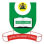 National Open University of NigeriaPlot 91, Cadastral Zone, Nnamdi Azikiwe Expressway, Jabi - AbujaFaculty of SciencesJuly Examination 2017COURSE CODE: ESM322				                TIME: ALLOWED: 2: 30 MinsCOURSE TITLE: Water and Waste Water Management                   CREDIT UNIT: 2 	INSTRUCTION: Answer question one and any other three questions          1a) Give the history of Water Treatment as reported by USEPA in February 2000 with reference to:Sensory PerceptionImprovement MethodsTurbidityMicroorganismsYear 1914 and 1974.         (10 marks)1b) List three types of water treatment processes.         (6 marks)1c) Explain the exchange and softening of water, what are the challenges.     (8marks)2a) With reference to secondary maximum contaminant levels, give five contaminants, their levels and effect.            (5 marks)2b) Define potable water. (4 marks)2c)  Give three examples each, of sources of Freshwater and non sources of Freshwater.   (6marks)3a)  Explain the reason for the need for water and waste management.    (9 marks)3b) explain contaminated water and state the specific effect.      (6 marks)4a) State five subgroups each, for the following group of companies in Nigeria:Basic Metal and Fabricated Metal Electrical and ElectronicsMotor vehicle and miscellaneous assembly            (9 marks)4b)  explain the term water pollution and mention three (3) forms of water pollution.       (6 marks)5a) Explain the effect of trace metals and Mercury.   (6 marks)5b) What is Wastewater Reuse.     (3marks)c)   Outline three (3) Major motivational factors for wastewater reuse.    (6marks)